Berlin-Chemie/A.Menarini Ceska  republika s.r.o.                                                                                                                                                                                                             sídlo: 	Budějovická 778/3, Michle, 140 00 Praha 4IČ: 		27871533DIČ:		CZ27871533číslo účtu: 	zapsaná v obchodním rejstříku vedeném Městským soudem v Praze, sp. zn. C123101 zastoupená: 	MUDr. Markem Lipovským, generálním ředitelem, na základě plné moci dále jen „Společnost”a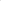 Nemocnice Havlíčkův Brod, příspěvková organizacesídlo: 	Husova 2624, 580 01 Havlíčkův BrodIČO: 		00179540DIČ:		CZ00179540číslo účtu: 	zapsaná v obchodním rejstříku vedeném Krajským soudem v Hradci Králové, sp. zn. Pr 876 zastoupená: 	Mgr. Davidem Rezničenkem, MHA, ředitelemdále jen „Odběratel“uzavírají podle ustanovení § 1902 zákona č. 89/2012 Sb., občanský zákoník, ve znění pozdějších předpisů  tentoDodatek č. 1 ke Smlouvě o poskytnutí obratového bonusu(dále jen „dodatek“)Společnost a Odběratel uzavřeli dne 18. 1. 2023 Smlouvu o poskytnutí obratového bonusu (dále jen „Smlouva“). Smluvní strany se dohodly na aktualizaci přílohy č. – 1, 2 a 3 Smlouvy tak, že původní přílohy Smlouvy se v celém znění ruší a nahrazují se přílohami novými, které jsou součástí tohoto dodatku.Ostatní ustanovení Smlouvy zůstávají tímto dodatkem nedotčena.Dodatek se uzavírá na dobu určitou od 1. 1. 2024 do 31. 12. 2024. Dodatek nabude účinnosti dnem podpisu, resp. dnem vzniku, v případě, že je dána zákonná povinnost k uveřejnění v registru smluv a účinnost se ze zákona váže na den uveřejnění v registru smluv, potom Dodatek nabude účinnosti dnem uveřejnění. Smluvní strany se dohodly, že zákonnou povinnost dle ust. § 5 odst. 2 zákona č. 340/2015 Sb., zvláštních podmínkách účinnosti některých smluv, uveřejňování těchto smluv a o registru smluv (zákon o registru smluv), ve znění pozdějších předpisů, pokud je dána, splní Odběratel. Pro rozsah uveřejnění platí ujednání odst. 5 čl. III Smlouvy, tj. zejména přílohy č. 1 a 2 tohoto dodatku jsou obchodním tajemstvím Společnosti a nebudou uveřejňovány.Smluvní strany se dohodly, že práva a povinnosti vzniklé z plnění a/nebo právního poměru (závazku) v rámci předmětu a rozsahu úpravy tohoto dodatku, k němuž došlo před nabytím účinnosti tohoto dodatku, se nahrazují závazkem vzniklým z tohoto dodatku a Smlouvy, resp. právy a povinnostmi konstituovanými dodatkem a Smlouvou. Plnění a/nebo právní poměr v rámci předmětu a rozsahu úpravy tohoto dodatku před účinností tohoto dodatku se považují za plnění a právní poměr (závazek) podle tohoto dodatku a Smlouvy, práva a povinnosti z nich vzniklé se řídí tímto dodatkem a Smlouvou. Smluvní strany prohlašují, že jsou zavázány dodatkem již od 1. 1. 2024.Tento dodatek je sepsán ve dvou stejnopisech s platností originálu, z nichž každá smluvní strana obdrží shodně jedno vyhotovení.V Praze dne 18. 12. 2023				V Havlíčkově Brodě dne 19.2.2024______________________________________	           	__________________________________Za Berlin-Chemie/A.Menarini Ceska republika s.r.o. 		Za Nemocnici Havlíčkův Brod, příspěvkovou                                                                                                     organizaci                                                                                       